Muslims, Christians, and Jews in Medieval SpainHonors Seminar 01:090:295:02Spring 2022, M/Th 4 (2-3:20)Miller Hall (14 College Ave.), room 115Course Description:This seminar explores the intertwined histories of Muslims, Christians, and Jews in medieval Spain. It examines the emergence of Judaism, Christianity, and Islam in Antiquity and the early Middle Ages, initial encounters and shifting relationships between Jews, Christians, and Muslims in Spain, cultural cross-influence and religious conversion between these groups, and the expulsions of Jews and Moriscos from Spain in the late fifteenth and sixteenth centuries. The course also explores modern legacies of this history and addresses broader questions about the fruits and challenges of cultural pluralism and the causes and consequences of cultural intolerance. Participants will have the extraordinary opportunity to travel to Spain from May 17 to 28, 2022— after final exams and before commencement—to visit the places they will have studied. Details about the trip are available here: Trip information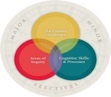 This seminar is certified for the SAS Core Curriculum goal WCd (“Discipline-based Writing and Communication”): Communicate effectively in modes appropriate to a discipline or area of inquiry; evaluate and critically assess sources and use the conventions of attribution and citation correctly; and analyze and synthesize information and ideas from multiple sources to generate new insightsCourse-specific Learning Goals:Understand the outlines of the political, cultural, and religious history of medieval SpainGrasp the complexity of relations between Muslims, Christians, and Jews in medieval SpainAppreciate the ways this history reflects broader trends and shapes the presentHone the skills of thinking critically, analyzing historical sources, and engaging in productive conversations Hone the skills involved in writing a research paperRequired Texts, available for purchase at the Rutgers University Bookstore: Ferren Mall, One Penn Plaza, New Brunswick, 732-246-8448:Olivia Remie Constable, ed., Medieval Iberia: Readings from Christian, Muslim, and Jewish Sources, SECOND EDITION (Philadelphia, 2011). ISBN: 0812221680Other readings will be posted on CanvasCourse Requirements and Grading:Attendance and participation				10% Three quizzes						60% (20% each)		Research paper						30% SCHEDULEThurs, Jan 20. IntroductionFor next time:Submit student questionnaire (Canvas)Start to think about your paper topicRead for background: Simon Barton, A History of Spain, “Introduction,” xiii–xviii (Canvas)María Rosa Menocal, “Why Iberia?” in Diacritics 36 (2006): 7-11 (Canvas)2. 	Mon, Jan 24. “The Past” vs. History vs. MythFor next time:Think about your paper topicReadFor background: Simon Barton, A History of Spain, “Origins,” 1-13 (Canvas)Optional: Jean Dangler, “Edging toward Iberia,” in Diacritics 36 (2006): 12-26 (Canvas)Thurs, Jan 27. Beginnings For next time:Submit your choice of paper topic via CanvasRead for background: David Myers, Jewish History, “Names” (pgs. 1-22) (Canvas)Mon, Jan 31. Jews and Judaism in Late Antiquity. STATEMENT OF PAPER TOPIC DUEFor next time:Read for background: John Riches, “The Birth of Christianity,” in Early Christianity, 28-39 (Canvas)Thurs, Feb 3. The Emergence of ChristianityFor next time:Read:For background: Knut Schäferdiek, “Christian Mission and Expansion,” in Early Christianity, 65-77 (Canvas)Primary sources: Canons from the Council of Elvira, the Nicene Creed, Jews in Roman Law (Canvas)Optional: Solomon Grayzel, “The Jews and Roman Law,” The Jewish Quarterly Review 59 (1968): 93-117 (Canvas)Mon, Feb 7. The Christianization of the Roman EmpireFor next time:Read:For background: Barton, History of Spain, 14-21 (Google Books)Introduction to Constable reader (Constable, xxxi–xxxiii)Primary sources: Visigothic Legislation concerning the Jews (Constable, doc. 4)Optional: Rachel L. Stocking, “Early Medieval Christianity and Anti-Judaism: The Case of the Visigothic Kingdom,” Religion Compass 2 (2008): 642-58 (Canvas)Thurs, Feb 10. The VisigothsFor next time:Read:For background: Brian Catlos, “The Beginning of Islam,” in Kingdoms of Faith, 9-18 (Canvas) Primary source: The Pact of Umar (Constable, doc. 7)Optional: Gordon D. Newby, “The Jews of Arabia at the Birth of Islam,” in A History of Jewish-Muslim Relations, 29-51 (Canvas)Mark R. Cohen, “Islamic Policy toward Jews from the Prophet Muhammad to the Pact of Umar,” in A History of Jewish-Muslim Relations, 58-71 (Canvas)Mon, Feb 14. The emergence of Islam. ANNOTATED BIBLIOGRAPHY DUEFor next time:Read:For background: Simon Barton, A History of Spain, “The Ruin of Spain,” 22-27 (Canvas)Primary sources: Accounts of the Muslim conquest: Ibn ‘Abd al-Hakam (Constable, doc. 6B) Thurs, Feb 17. The Muslim conquest of Iberia For next time:Prepare for Quiz 1Mon, Feb 21. Review session for Quiz 1. THESIS STATEMENT DUEFor next time:Prepare for Quiz 1Thurs, Feb 24. QUIZ 1For next time:Read:For background: Simon Barton, A History of Spain, “The Umayyad Emirate,” 27-31 (Canvas) Primary sources:Treaty of Tudmir (Constable, doc. 8)The Martyrs of Córdoba (Constable, doc. 12B)Optional: Jessica Coope, “Religious and Cultural Conversion to Islam in Ninth-Century Umayyad Córdoba,” Journal of World History 4 (1993): 47-68 (Canvas)Janina Safran, “Society in Transition,” in Defining Boundaries in al-Andalus, 81-124 (Canvas)Mon, Feb 28. Muslims and Christians in the Umayyad Emirate of Córdoba For next time:Read:For background: Simon Barton, A History of Spain, “The Other Spains,” 31-36 (Canvas)Primary sources: Christian resistance in the north (Constable, doc. 9)Thurs, March 3. Rumblings of the “Reconquista”For next time:Read:For background: Simon Barton, A History of Spain, “The Caliphate of Córdoba,” 37-43 (Canvas)Ahmed Renima et al., “The Islamic Golden Age” (Canvas)Primary sources: On the Campaigns and Diplomacy of ‘Abd al-Rahman III (Constable, doc. 14)Declaration of an Andalusi Caliphate (Constable, doc. 15)Mon, March 7. The Caliphate of Córdoba For next time:Read:For background: Mercedes García-Arenal, “The Jews of al-Andalus” in A History of Jewish-Muslim Relations, 111-14, 120-29 (Canvas)Primary sources: Selected Jewish poems (Canvas)Optional: Miriam Goldstein, “‘Arabic Composition 101’ and The Early Development of Judaeo-Arabic Bible Exegesis,” in Journal of Semitic Studies 55 (2010): 451-78 (Canvas)Jonathan Decter, “The Jewish Ahl al-Adab of al-Andalus” (Canvas) Thurs, March 10. The Golden Age of Jewish culture. PAPER OUTLINE DUEFor next time:Read:Primary sources:Two Jewish Viziers in Granada (Constable, doc. 21)The Story of the Four Captives (Canvas)SPRING BREAK, MARCH 12-20Mon, March 21. The caliph’s Jewish courtiersFor next time:Read:For background: Brian Catlos, “A Terrible, Swift Sword,” “Faith and Power,” and “An African Caliphate,” in Kingdoms of Faith, 251-84 (Canvas)Simon Barton, A History of Spain, “The Fall of the Umayyad Caliphate,” 44-47 (Canvas)Primary sources: Maimonides, Letter on Conversion and Martyrdom (Canvas)Jewish lament in the wake of Almohad persecutions (Constable, doc. 46)Optional: David Wasserstein, “The Intellectual Genealogy of Almohad Policy towards Christians and Jews” (Canvas)Simon Barton, “Traitors to the Faith?” Christian Mercenaries in al-Andalus” (Canvas)Thurs, March 24. The Almoravids and the AlmohadsFor next time:Read:For background: Joseph O’Callaghan, “Reconquest, Holy War, and Crusade” (Canvas) Primary sources: El Privilegio del Voto (Canvas)Resettlement and Redistribution of Land (Constable, doc. 53) Mon, March 28. “Reconquista” as CrusadeFor next time:Read:Read for background: John Tolan, “The Legal Status of the Jews and Muslims in the Christian States,” in A History of Jewish-Muslim Relations, 145–50 (Canvas)Primary sources:Legal status of Jews and Muslims in Castile (Constable, doc. 66)Barcelona Disputation excerpts (Constable, doc. 57)Thurs, March 31. Muslims and Jews in the Christian Kingdoms. PAPER DRAFT DUEFor next time:Prepare for Quiz 2Mon, April 4. Review session for Quiz 2. For next time:Prepare for Quiz 2Thurs, April 7. QUIZ 2For next time:Read:For Background: Renee Levine Melammed, A Question of Identity: Iberian Conversos in Historical Perspective, “Introduction,” 1-14 (Canvas)For Background: Renee Levine Melammed, A Question of Identity: Iberian Conversos in Historical Perspective, “The Aftermath,” 1-17 (Canvas)Primary sources:Sentencia estatuto (Canvas)Descriptions of Two Autos de Fe (Constable, doc. 82A)Inquisitorial Trials of Inés López (Constable, doc. 82B)Optional: Anita Novinsky, “The Last Marranos,” Commentary 43 (1967): 76-81.Mon, April 11. The Conversos and the Spanish Inquisition For next time:Read:For Background: Renee Levine Melammed, A Question of Identity: Iberian Conversos in Historical Perspective, “The Expulsion and its Consequences,” 1-19 (Canvas) Primary sources: Edict of expulsion of the Jews (Constable, doc. 85A)Jewish account of the expulsion (Constable, doc. 85B)Christian conquest of Granada (Constable, doc. 84A-C)Optional: Edward Peters, “Jewish History and Gentile Memory: The Expulsion of 1492,” Jewish History 9 (1995): 9-34 (Canvas)Thurs, April 14. The expulsion of the Jews in 1492 (Segovia Abraham Senneor house; Granada Royal Chapel)For next time:Read:For background: Helen Rawlings, “The Inquisition and the Morisco,” in The Spanish Inquisition, 72-89 (Canvas) Primary sources:The Christian Conquest of Granada (Constable, doc. 84)The Expulsion of Muslims from Castile and Leon (Constable, doc. 88)Auto de fe celebrated in Granada in 1571 (Lu Ann Homza, doc. 22) (Canvas)Optional: Mercedes García Arenal, “The Muslims of Valencia and their Children,” in Forced Conversion in Christianity, Judaism and Islam, 354-81 (Canvas)Mercedes García-Arenal, “The Converted Muslims of Spain: Morisco Cultural Resistance,” in Routledge Handbook of Islam in the West, 38-52 (Canvas)Isabelle Poutrin, “The Jewish Precedent in the Spanish Politics of Conversion of Muslims and Moriscos,” Journal of Levantine Studies 6 (2016): 71-87 (Canvas)Mon, April 18. The MoriscosFor next time:Read:For background: Matthew Carr, Chapter, in Blood and Faith: The Purging of Muslim Spain, 1492-1614, pages (Canvas)Primary sources:Al-Hajari’s rendition of the 1609 edict expelling the Moriscos from Valencia (Canvas)Morisco Appeal to the Ottoman Sultan (Constable, doc. 89)Optional: Bernard Vincent, “The Geography of the Morisco Expulsion,” in The Expulsion of the Moriscos, 19-36 (Canvas) Thurs, April 21. The Expulsions of the MoriscosMon, April 25. Review session for Quiz 3Thurs, April 27. QUIZ 3Mon, May 2. Conclusions. FINAL PAPER DUECOURSE POLICIESAttendance. More than 3 unexcused absences will lower the final course grade (for example, from an A to a B). In order to have an absence excused, contact the professor either before or asap after the absence.Late Work will be marked down a full letter grade every 24 hours (for example, from a B+ to a C+).  After one week, it will receive an F.  Missing Work. Failure to turn in an assignment or take an exam will result in failure of the course.Academic Integrity.  Rutgers University takes academic dishonesty very seriously. By enrolling in this course, you assume responsibility for familiarizing yourself with the Academic Integrity Policy and the possible penalties (including suspension and expulsion) for violating the policy. As per the policy, all suspected violations will be reported to the Office of Student Conduct. For more details, visit http://nbacademicintegrity.rutgers.edu/home/academic-integrity-policy/ and check out these two short videos: Violation Types & Violation Levels and Outcomes. For more resources on Academic Integrity, visit: https://nbprovost.rutgers.edu/academic-integrity-studentsStudents with Special Needs. If you need special arrangements for exams or other coursework, please contact the Office for Disability Services (http://disabilityservices.rutgers.edu/) and provide the instructor with documentation as soon as possible.  WELLNESS RESOURCESThe faculty and staff at Rutgers are committed to your success. Students who are successful tend to seek out resources that enable them to excel academically, maintain their health and wellness, prepare for future careers, navigate college life and finances, and connect with the RU community. Resources that can help you succeed and connect with the Rutgers community can be found at success.rutgers.edu, and nearly all services and resources that are typically provided in-person are now available remotely. If you are having personal or other problems, there are many options at Rutgers for assistance: • When you don’t know where to start looking for assistance, contact the Dean of Students office. • If you are in need of mental health services, please contact Rutgers Counseling and Psychological Services (CAPS): http://rhscaps.rutgers.edu/ • If you need some temporary guidance, there is “Lets Talk” – which is a CAPS service offering drop-in hours at a number of locations across campus. No appointment is necessary. http://health.rutgers.edu/medical-counselingservices/counseling/therapy/community-based-counseling/#runbhc • If you are in need of physical health services due to illness, please reach out to the Rutgers Health Services: http://health.rutgers.edu/ • If you do not have enough food, there is a Food Pantry on the College Ave campus that is exclusively for Rutgers Students: http://ruoffcampus.rutgers.edu/food/ • If you need accommodation for a disability, obtain a Letter of Accommodation from the Office of Disability Services that provides student-centered and inclusive services: https://ods.rutgers.edu • If you are a military veteran or are on active military duty, you can obtain support through the Office of Veteran and Military Programs and Services: http://veterans.rutgers.edu/ • If you are in need of legal services, please visit http://rusls.rutgers.edu/ • If you are in need of additional academic assistance, please contact the Rutgers University New Brunswick Learning Center: https://rlc.rutgers.edu/ • If you or somebody you know has been victimized by a crime or interpersonal violence (e.g., stalking, sexual assault), support is available at the Rutgers Office for Violence Prevention and Victim assistance: http://vpva.rutgers.edu 